CVČ Slniečko vo Veľkom Záluží ponúka záujmové krúžky pre deti v školskom roku 2015/16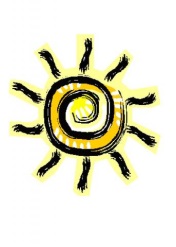 Animátor: krúžok pre mladšie deti, skladanie  LEGA, modelovanie a iné aktivity, rozvoj jemnej motoriky prstov, fantázie a predstavivosti .                                                      Mgr. Eva PrekopováMladý zdravotník: krúžok pre mladšie deti, ktoré sa naučia ošetriť poranenia, prevencie pred uštipnutím a úrazom, a pod. Pridaj sa k nám, možno v sebe objavíš budúceho záchranára.                                                  Mgr. Eva PrekopováSvetobežník: každý mesiac v inej krajine, spoznávanie histórie, kultúry, krajiny ,pamiatok.          Mgr. Eva Prekopová Vo svete dreva: výroba srdiečok, tabuliek, dekoratívnych predmetov, menoviek, gravírovanie, decoupage, práca s netradičným materiálom, maľovanie,  dekorovanie.                 Bc. Silvia CocherováPoznaj svet zvierat: nevšedný prieskum svetom zvierat, eko-filmy, encyklopédie, makety a maľovanie zvierat, podmorského sveta, mapy, plagáty, návšteva farmy, starostlivosť o zvieratko. Bc. Silvia CocherováGrázlik zasahuje: pátranie po záhadných zmiznutiach a poprehadzovaných knihách v knižnici, starostlivosť o knižnú búdku a všetkých knihomoľov. Krúžok pre milovníkov kníh, fantázie, vytváranie leporiel, komixov, návšteva divadla, Noc s Andersenom.                                             Bc. Silvia CocherováMladý projektant: krúžok, ktorý v sebe ukrýva zaujímavé témy a zaujímavé spôsoby ich spracovania. Práca s programom PowePoint, Word, Excel, tvorba plagátov, letákov, veľa materiálu a pomôcok. Projektovanie, príprava a organizácia podujatí.                                                             Bc. Silvia CocherováMladý reportér:  práca s kamerou, výroba videa, sledovanie udalostí na verejnosti, zapájanie sa do života  verejnosti, uverejňovanie videí na regionálnej TV.                                            Bc. Silvia CocherováSpoznaj sám seba: prevencia sociálno-patologických javov, počúvanie svojho vnútra, spolupráca s rodičmi.                                                                                                                       Mgr. Andrea ÁrendášováSvet a príroda: sprievodca svetom, ľuďmi, národmi a prírodou našej planéty. Poznávací a tvorivý krúžok pre tých, ktorí chcú veľa spoznať, naučiť sa, ale aj maľovať, tvoriť a pracovať na projektoch.           Mgr. Emília LahučkáTanečný krúžok: rozvoj pohybových aktivít, zmyslu pre rytmus                          Mgr. Magda Jakubíková  Tvorivé dielne: práca s rôznym materiálom, modelovanie, strihanie, lepenie, maľovanie, rôzne techniky kreatívnej tvorby.                                                                                                   Mgr. Eva HujerováŠpanielčina: základy jazyka hravou formou                                                            Mgr. Miroslava RakúsováZumba: tanečná fitnes hodina plná energie, skvelej hudby a dobrej nálady, obľúbená pohybová aktivita.                                                                                                                            Mgr. Kristína OlejárováSpevácky krúžok: uchováva tradície našej obce a regiónu, vystúpenia detí na podujatiach obce aj mimo nej, prezentovanie hudby,  piesne.                                                                               Anna OčadlíkováMalý športovec: krúžok pre deti, ktoré radi plávajú, korčuľujú sa, bicyklujú a majú radi  pohyb v prírode. Mgr. Bírová, Mgr. Prepelicová, Mgr. PrekopováFutbal prípravka: práca s loptou, pohybové aktivity, účasť na súťažiach -Bíro Pavel, Bako MariánFutbal žiaci, Futbal dorast – Bédi Lukáš, Cocher Pavol Športová lukostreľba: práca s lukom, rozvoj koordinačných schopností, rozvoj koncentrácie. Velčic  FrantišekKarate: dynamická športová disciplína, praktický prostriedok sebaobrany, populárne aj ako súťažný šport. Vlček JurajNohejbal: rozvoj koordinácie, kondície a techniky práce s loptou, rôzne turnaje a súťaže.  Raus FrantišekDisco a HIP-HOP: tanečné krúžky zamerané na súťažné choreografie, rozvoj pohybovej a kondičnej techniky. Bc. Lendelová Klaudia Krúžky označené symbolom sú vhodné pre mladšie deti z ročníkov 1.-4.Pripravujeme: Modelársky krúžok                                                                                 Martin Bojnanský                    Gajdy                                                                                                      Michaela PavelováZápis detí bude prebiehať v ČVČ Slniečko v dňoch 7. – 11.9.2015 v čase od 10,00 – 16,00 hod. Prihlášky je možné nájsť na našej internetovej stránke: www.cvc-slniecko.edupage.org , v kancelárii CVČ Slniečko a  u triednych učiteľov.Je veľmi dôležité spolu s dieťaťom prebrať, na aký krúžok by chcelo chodiť, aby počas školského roka nedochádzalo k zmenám a odhlasovaniu z krúžkov. Na krúžkovú činnosť je možné uplatniť vzdelávacie poukazy, ktoré sú viazané na celý školský rok. Z tohto dôvodu je potrebné, aby dieťa chodilo na krúžok celý školský rok. V prípade akýchkoľvek otázok vám radi odpovieme a poradíme priamo v kancelárii Centra voľného času Slniečko.Príspevok člena navštevujúceho záujmové útvary v šk. roku 2015/2016 je podľa platného VZN č. 6/2011: 2,00€/rok – a to v prípade, že odovzdá do CVČ Slniečko vzdelávací poukaz alebo 7,50€/polrok v prípade, že nevyužije vzdelávací poukaz.